附件1：“我的泰州”手机客户端下载二维码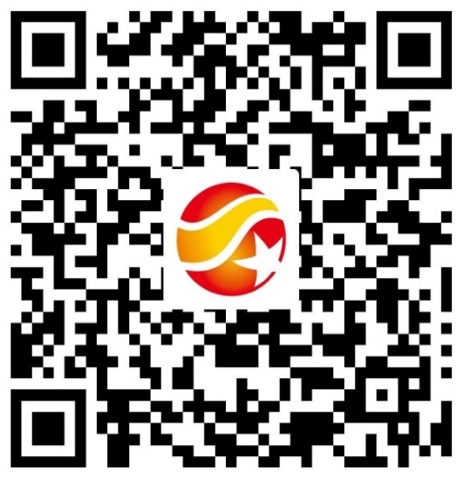 “泰州教育发布”官方微信号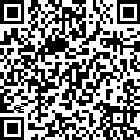 “泰州微视听”官方微信号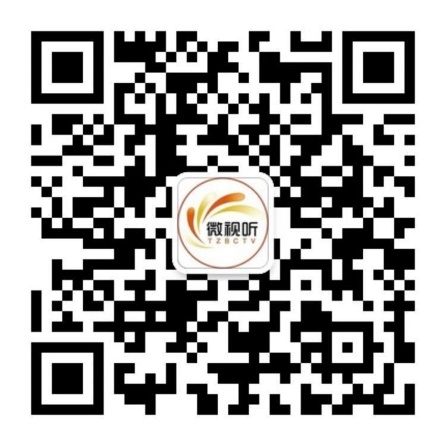 